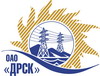 Открытое акционерное общество«Дальневосточная распределительная сетевая  компания»ПРОТОКОЛрассмотрения  заявок участников ПРЕДМЕТ ЗАКУПКИ: открытый запрос предложений не право заключения Договора на выполнение работ для нужд филиала ОАО «ДРСК» «Амурские электрические сети» (закупка 1 раздела 1.1. ГКПЗ 2014 г.):лот 1(закупка 4) - Ремонт складов СП "УТП" филиал "АЭС"лот 2 (закупка 5) - Ремонт корпуса "Южный" СП «УТП»  филиал "АЭС"Плановая стоимость: лот № 1 – 1 186 000,0 руб. без НДС, лот № 2 – 3 200 000,0 руб. без НДС.Указание о проведении закупки от 12.12.2013 № 192.ПРИСУТСТВОВАЛИ: постоянно действующая Закупочная комиссия 2-го уровня.ВОПРОСЫ, ВЫНОСИМЫЕ НА РАССМОТРЕНИЕ ЗАКУПОЧНОЙ КОМИССИИ: О признании предложений не соответствующими условиям закупки.О признании предложений соответствующими условиям закупки О предварительной ранжировке предложений.О проведении переторжки.ВОПРОС 1 «Об отклонении предложений»РАССМАТРИВАЕМЫЕ ДОКУМЕНТЫ:Протокол процедуры вскрытия конвертов с заявками участников.Сводное заключение экспертов Моториной О.А.,  Голота М.Н., Лаптева И.А.Предложение участника.ОТМЕТИЛИ:Заявки ИП Ярыгин К.В., ООО «Сельэлектрострой» по лотам 1 и 2 содержат достаточные для их отклонения причины, заключающиеся в несоответствии заявки требованиям извещения о закупке и Закупочной документации, а именно: по лоту 1 и 2 Участники не предоставили свидетельство СРО на право осуществления деятельности определенной п. 7.1. технического задания.  Предлагается отклонить данные предложения от дальнейшего рассмотрения.Заявка ООО «Строительная компания А-21» по лоту 2 содержит достаточные для отклонения причины, заключающиеся в несоответствии заявки требованиям извещения о закупке и Закупочной документации, а именно: в предоставленной участником локальной смете не учтены работы по п.п. 171, 172 дефектной ведомости на огнезащитную и антисептическую обработку 38,2 м2 деревянных конструкций и покрытию 32,2 м2 евровагонки влагоустойчивым лаком. На 2,32 м2 занижен объем работ по монтажу металлопластиковых окон. Предлагается отклонить данное предложение от дальнейшего рассмотрения.ВОПРОС 2 «О признании предложений соответствующими условиям закупки»РАССМАТРИВАЕМЫЕ ДОКУМЕНТЫ:Протокол процедуры вскрытия конвертов с заявками участников.Сводное заключение экспертов Моториной О.А.,  Голота М.Н., Лаптева И.А.Предложение участника.ОТМЕТИЛИ:Предложения ООО ДСК «Русь» (лоты 1 и 2), ООО «МаксБилдинг» (лоты 1 и 2) , ООО «Строительная компания А-21» (лот 2), ООО «Стройплощадка+» (лоты 1 и 2), ООО «АльянсГрупп» (лот 1),  признаются удовлетворяющими по существу условиям закупки. Предлагается принять данные предложения к дальнейшему рассмотрению.ВОПРОС 3 «О предварительной ранжировке предложений»РАССМАТРИВАЕМЫЕ ДОКУМЕНТЫ:Протокол процедуры вскрытия конвертов с заявками участников.Сводное заключение экспертов Моториной О.А.,  Голота М.Н., Лаптева И.А.Предложение участника.ОТМЕТИЛИ:В соответствии с требованиями и условиями, предусмотренными извещением о закупке и Закупочной документацией, предлагается предварительно ранжировать предложения следующим образом:лот 1(закупка 4) - Ремонт складов СП "УТП" филиал "АЭС"1 место: ООО «Строительная Компания А-21» с ценой 925 080,00 руб. без НДС (НДС не предусмотрен).  В цену включены все налоги и обязательные платежи, все скидки. Срок выполнения: Дата начала работ 15.03.2014 г., Дата окончания работ – 30.04.2014 г.  Условия оплаты: Расчет за выполненные работы производится путем перечисления денежных средств на расчетный счет «Подрядчика» или другими формами расчетов, не запрещенными действующим законодательством РФ, в течение 30 (тридцати) дней следующих за месяцем в котором выполнены работы, после подписания справки о стоимости выполненных работ КС-3.. Гарантия на своевременное и качественное выполнение работ, а также на устранение дефектов, возникших по нашей вине, составляет 36 месяцев со дня подписания акта сдачи-приемки. Гарантия на материалы и оборудование, поставляемые подрядчиком не менее 36 месяцев. Предложение имеет статус оферты и действует до  15.03.2014 г.2 место: Общество с ограниченной ответственностью «Стройплощадка+» с ценой 1 036 445,31 руб. без НДС (1 223 005,46 с учетом НДС).  В цену включены все налоги и обязательные платежи, все скидки. Срок выполнения: Дата начала работ 15.03.2014 г., Дата окончания работ – 30.04.2014 г. Условия оплаты: Расчет за выполненные работы производится путем перечисления денежных средств на расчетный счет «Подрядчика» или другими формами расчетов, не запрещенными действующим законодательством РФ, в течение 30 (тридцати) дней следующих за месяцем в котором выполнены работы, после подписания справки о стоимости выполненных работ КС-3. Гарантия на своевременное и качественное выполнение работ, а также на устранение дефектов, возникших по нашей вине, составляет 24 месяца со дня подписания акта сдачи-приемки. Гарантия на материалы и оборудование, поставляемые подрядчиком не менее 36 месяцев. Настоящее предложение имеет правовой статус оферты и действует до 30.03. 2014 года.  Предложение имеет статус оферты и действует до  19.01.2014 г.3 место: Общество с ограниченной ответственностью «АльянсГрупп» с ценой 1 096 917,97 руб. без НДС (1 294 363,20 руб. с НДС).  В цену включены все налоги и обязательные платежи, все скидки. Срок выполнения: Дата начала работ 15.03.2014 г., Дата окончания работ – 30.04.2014 г.  Условия оплаты: Расчет за выполненные работы производится путем перечисления денежных средств на расчетный счет «Подрядчика» или другими формами расчетов, не запрещенными действующим законодательством РФ, в течение 30 (тридцати) дней следующих за месяцем в котором выполнены работы, после подписания справки о стоимости выполненных работ КС-3. Гарантия на своевременное и качественное выполнение работ, а также на устранение дефектов, возникших по нашей вине, составляет 24 месяцев со дня подписания акта сдачи-приемки. Гарантия на материалы и оборудование, поставляемые подрядчиком не менее 12 месяцев.  Настоящее Предложение имеет правовой статус оферты и действует до «15» марта 2014 года.4 место: Общество с ограниченной ответственностью стротельная компания «Максбилдинг» с ценой  1 103  982,00 руб. без НДС (НДС не предусмотрен). В цену включены все налоги и обязательные платежи, все скидки. Срок выполнения: Дата начала работ 15.03.2014 г., Дата окончания работ – 30.04.2014 г. Условия оплаты: Текущие платежи выплачиваются Заказчиком (ежемесячно или за этап) в течение 30 (тридцати) календарных дней с момента подписания актов выполненных работ обеими сторонами. Окончательная оплата производится в течение 30 (тридцати) календарных дней со дня подписания акта ввода в эксплуатацию. Гарантия на своевременное и качественное выполнение работ, а также на устранение дефектов, возникших по нашей вине, составляет 36 месяцев со дня подписания акта сдачи-приемки. Гарантия на материалы и оборудование, поставляемые подрядчиком 36 месяцев. Предложение имеет статус оферты и действует 65 дней с даты вскрытия конвертов.5 место: ООО ДСК «Русь» с ценой 1 032 000 руб. без НДС (НДС не предусмотрен).  В цену включены все налоги и обязательные платежи, все скидки. Срок выполнения: Дата начала работ 15.03.2014 г., Дата окончания работ – 30.04.2014 г.  Условия оплаты: Расчет за выполненные работы производится путем перечисления денежных средств на расчетный счет «Подрядчика» или другими формами расчетов, не запрещенными действующим законодательством РФ, в течение 30 (тридцати) дней следующих за месяцем в котором выполнены работы, после подписания справки о стоимости выполненных работ КС-3. Гарантия на своевременное и качественное выполнение работ, а также на устранение дефектов, возникших по нашей вине, составляет 36 месяцев со дня подписания акта сдачи-приемки. Гарантия на материалы и оборудование, поставляемые подрядчиком не менее 36 месяцев. Предложение имеет статус оферты и действует до  31.03.2014 г.лот 2 (закупка 5) - Ремонт корпуса "Южный" СП «УТП»  филиал "АЭС"1 место: Общество с ограниченной ответственностью «Стройплощадка+» с ценой 2 786 904,38 руб. без НДС (3 288 547,17 с учетом НДС).  В цену включены все налоги и обязательные платежи, все скидки. Срок выполнения: Дата начала работ 20.03.2014 г., Дата окончания работ – 30.05.2014 г. Условия оплаты: Расчет за выполненные работы производится путем перечисления денежных средств на расчетный счет «Подрядчика» или другими формами расчетов, не запрещенными действующим законодательством РФ, в течение 30 (тридцати) дней следующих за месяцем в котором выполнены работы, после подписания справки о стоимости выполненных работ КС-3. Гарантия на своевременное и качественное выполнение работ, а также на устранение дефектов, возникших по нашей вине, составляет 24 месяца со дня подписания акта сдачи-приемки. Гарантия на материалы и оборудование, поставляемые подрядчиком не менее 36 месяцев. Настоящее предложение имеет правовой статус оферты и действует до 30.03. 2014 года.  Предложение имеет статус оферты и действует до  19.01.2014 г.2 место: Общество с ограниченной ответственностью стротельная компания «Максбилдинг» с ценой  2 976 193,00 руб. без НДС (НДС не предусмотрен). В цену включены все налоги и обязательные платежи, все скидки. Срок выполнения: Дата начала работ 20.03.2014 г., Дата окончания работ – 30.05.2014 г. Условия оплаты: Текущие платежи выплачиваются Заказчиком (ежемесячно или за этап) в течение 30 (тридцати) календарных дней с момента подписания актов выполненных работ обеими сторонами. Окончательная оплата производится в течение 30 (тридцати) календарных дней со дня подписания акта ввода в эксплуатацию. Гарантия на своевременное и качественное выполнение работ, а также на устранение дефектов, возникших по нашей вине, составляет 36 месяцев со дня подписания акта сдачи-приемки. Гарантия на материалы и оборудование, поставляемые подрядчиком 36 месяцев. Предложение имеет статус оферты и действует 65 дней с даты вскрытия конвертов.3 место: ООО ДСК «Русь» с ценой 2 784 000,00 руб. без НДС (НДС не предусмотрен).  В цену включены все налоги и обязательные платежи, все скидки. Срок выполнения: Дата начала работ 20.03.2014 г., Дата окончания работ – 30.05.2014 г.  Условия оплаты: Расчет за выполненные работы производится путем перечисления денежных средств на расчетный счет «Подрядчика» или другими формами расчетов, не запрещенными действующим законодательством РФ, в течение 30 (тридцати) дней следующих за месяцем в котором выполнены работы, после подписания справки о стоимости выполненных работ КС-3. Гарантия на своевременное и качественное выполнение работ, а также на устранение дефектов, возникших по нашей вине, составляет 36 месяцев со дня подписания акта сдачи-приемки. Гарантия на материалы и оборудование, поставляемые подрядчиком не менее 36 месяцев. Предложение имеет статус оферты и действует до  31.03.2014 г.ВОПРОС 4 «О проведении переторжки»ОТМЕТИЛИ:Учитывая результаты экспертизы предложений Участников закупки, Закупочная комиссия полагает целесообразным проведение переторжки.РЕШИЛИ:Признать предложение ИП Ярыгин К.В. (по лотам 1 и 2), ООО «Сельэлектрострой» (по лотам 1 и 2), ООО «Строительная компания А-21» (по лоту 2) не соответствующим условиям закупки. Признать предложения ООО ДСК «Русь» (лоты 1 и 2), ООО «МаксБилдинг» (лоты 1 и 2), ООО «Строительная компания А-21» (лот 1), ООО «Стройплощадка+» (лоты 1 и 2), ООО «АльянсГрупп» (лот 1) соответствующими условиям закупки. Утвердить предварительную ранжировку предложений Провести переторжку.Пригласить к участию в переторжке следующих участников: ООО ДСК «Русь» (лоты 1 и 2), ООО «МаксБилдинг» (лоты 1 и 2), ООО «Строительная компания А-21» (лот 1), ООО «Стройплощадка+» (лоты 1 и 2), ООО «АльянсГрупп» (лот 1). Определить форму переторжки: заочная.Назначить переторжку на 07.02.2014 в 13:30 благовещенского времени.Место проведения переторжки: 675000, г. Благовещенск, ул. Шевченко 28, каб. 244.Техническому секретарю Закупочной комиссии уведомить участников, приглашенных к участию в переторжке о принятом комиссией решении.Ответственный секретарь Закупочной комиссии 2 уровня                                     О.А.МоторинаТехнический секретарь Закупочной комиссии 2 уровня                                      Д.С.Бражников № 118/УР-Рг. Благовещенск04 февраля 2013 г.Лот № 1Место 1ООО «Строительная Компания А-21»Место 2Общество с ограниченной ответственностью «Стройплощадка+»Место 3Общество с ограниченной ответственностью «АльянсГрупп»Место 4Общество с ограниченной ответственностью стротельная компания «Максбилдинг»Место 5ООО ДСК «Русь»Лот № 2Место 1Общество с ограниченной ответственностью «Стройплощадка+»Место 2Общество с ограниченной ответственностью стротельная компания «Максбилдинг»Место 3ООО ДСК «Русь»